СОДЕРЖАНИЕ ПАСПОРТАЦЕЛЬ РАБОТЫ КАБИНЕТА:- создание оптимальных условий для организации образовательного процесса в соответствии с ФГОС общего образования по информатике и ФГОС среднего профессионального образования по ППССЗ и ППКРС.ЗАДАЧИ:- организация работы по развитию материально-технического и информационно-коммуникационного обеспечения кабинета;- совершенствование учебно-методического обеспечения кабинета в соответствии с рабочими программами по информатике;- систематизация материала для организации внеурочной деятельности по направлениям: подготовка к олимпиадам и др. интеллектуальным и творческим мероприятиям, проектная и исследовательская деятельность обучающихся, работа с коллективом группы (куратор).Основные направления работы кабинета:Кабинет как средство выполнения государственного стандарта: проведение учебных занятий в соответствии с ФГОС общего образования по информатике, примерными и рабочими программами по информатике, учебными планами программ подготовки специалистов среднего звена и программ подготовки квалифицированных рабочих, служащих, обновление учебно-методического обеспечения дисциплины с учетом принципов системно-деятельностного и компетентностного подходов.Кабинет как средство развития обучающегося: пополнение банка заданий для подготовки к различным этапам предметных  олимпиад и др.интеллектуальных и творческих мероприятий и  организация их проведения; подготовка и проведение предметной недели; разработка и обновление учебно-методических рекомендаций для обучающихся по выполнению различных видов заданий по предмету;Здоровьесберегающая деятельность: обеспечение соблюдения санитарно-гигиенических требований, требований пожарной безопасности и правил поведения для обучающихся.Обеспечение сохранности имущества кабинета: организация и проведение ежедневных и генеральных уборок кабинета; оформление своевременных заявок зам. по АХЧ на ремонт.ДОЛЖНОСТНЫЕ ОБЯЗАННОСТИ И ПРАВАЗАВЕДУЮЩЕГО КАБИНЕТОМ Заведующий кабинетом обязан:2.1. Следить за обеспечением кабинета необходимым оборудованием, учебной литературой согласно Федеральным государственным образовательным стандартам.2.2. Содержать кабинет в соответствии с санитарно-гигиеническими требованиями, предъявляемыми к учебному кабинету.2.3. Следить за чистотой кабинета: ежедневно следить за проведением влажной уборки кабинета; ежемесячно проводить генеральную уборку кабинета силами обучающихся учебной группы, закрепленной за кабинетом.2.4. Озеленять кабинет.2.5. Обеспечивать кабинет различной учебно-методической документацией, каталогами, справочниками, инструкциями за счет попечительских средств, бюджетных и внебюджетных средств.2.6. Обеспечивать наличие системы проветривания, следить за её исправностью.2.7. Обеспечивать надлежащий уход за имуществом кабинета.2.8. Обеспечивать своевременное списание в установленном порядке пришедшего в негодность оборудования, приборов и др. имущества.2.9. Организовывать дополнительные занятия по дисциплине (консультации, факультативы, кружки, клубы, олимпиады и др.)2.10. Обеспечивать соблюдение правил техники безопасности, правил поведения в кабинете, проводить соответствующие инструктажи с обучающимися и оформлять в журналах проведения инструктажа.2.11. Вести паспорт кабинета.2.12. Проводить работу по созданию банка творческих работ преподавателя, обучающихся.Заведующий кабинетом имеет право:2.13. Ставить перед администрацией техникума вопросы по улучшению работы кабинета.2.13. Выходить с ходатайством перед администрацией техникума о поощрении обучающихся, внесших большой вклад при создании банка творческих работ, занявших призовые места в предметных олимпиадах, соревнованиях, конкурсах муниципального, регионального, Федерального, международного уровней.2.14. При несогласии с решением администрации техникума по вопросам организации работы учебного кабинета обоснованно опротестовывать их перед вышестоящими органами.2.15. По итогам смотра кабинетов получать поощрения в виде денежной премии или доплаты.ТЕХНИЧЕСКИЕ ПАРАМЕТРЫ КАБИНЕТАПланировка размещения учебного и технологического оборудования (фотопанорама)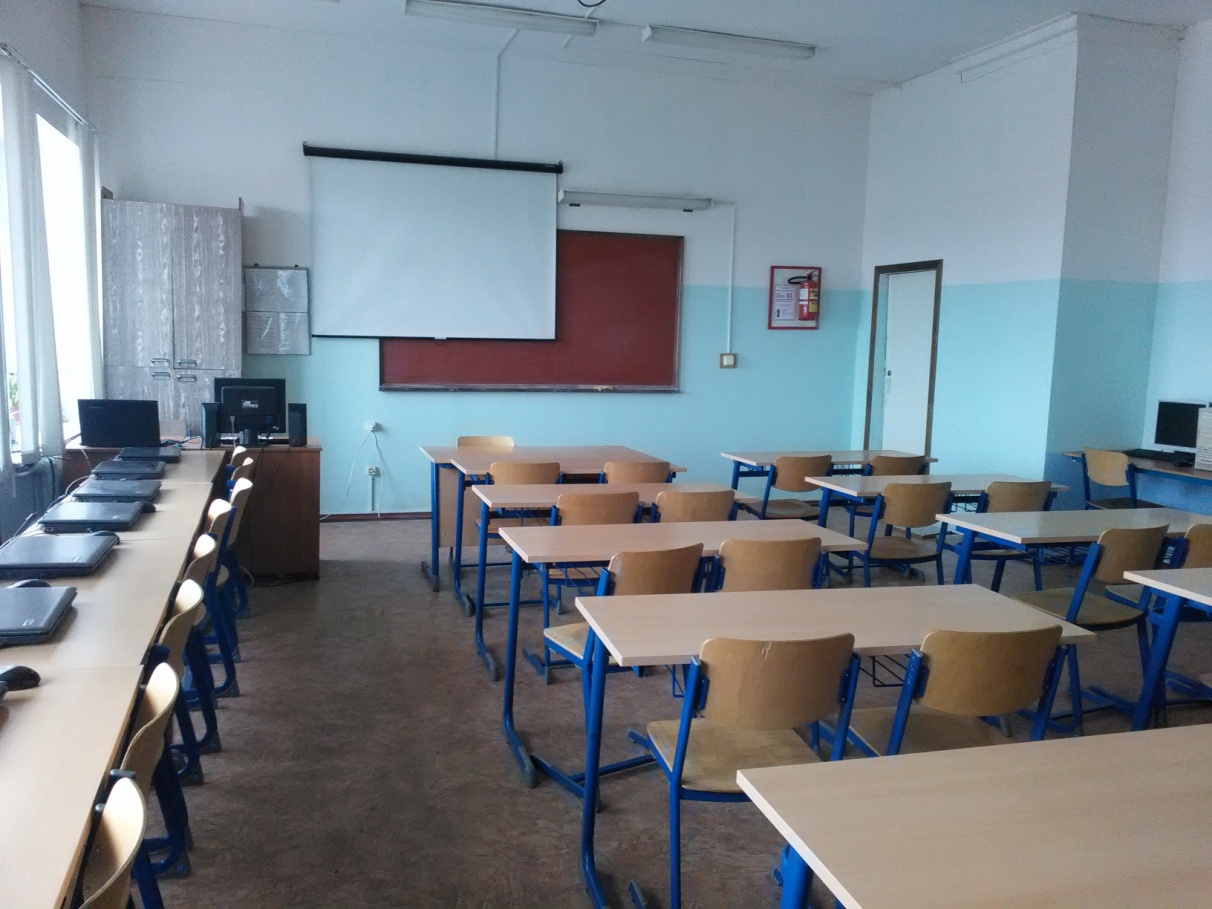 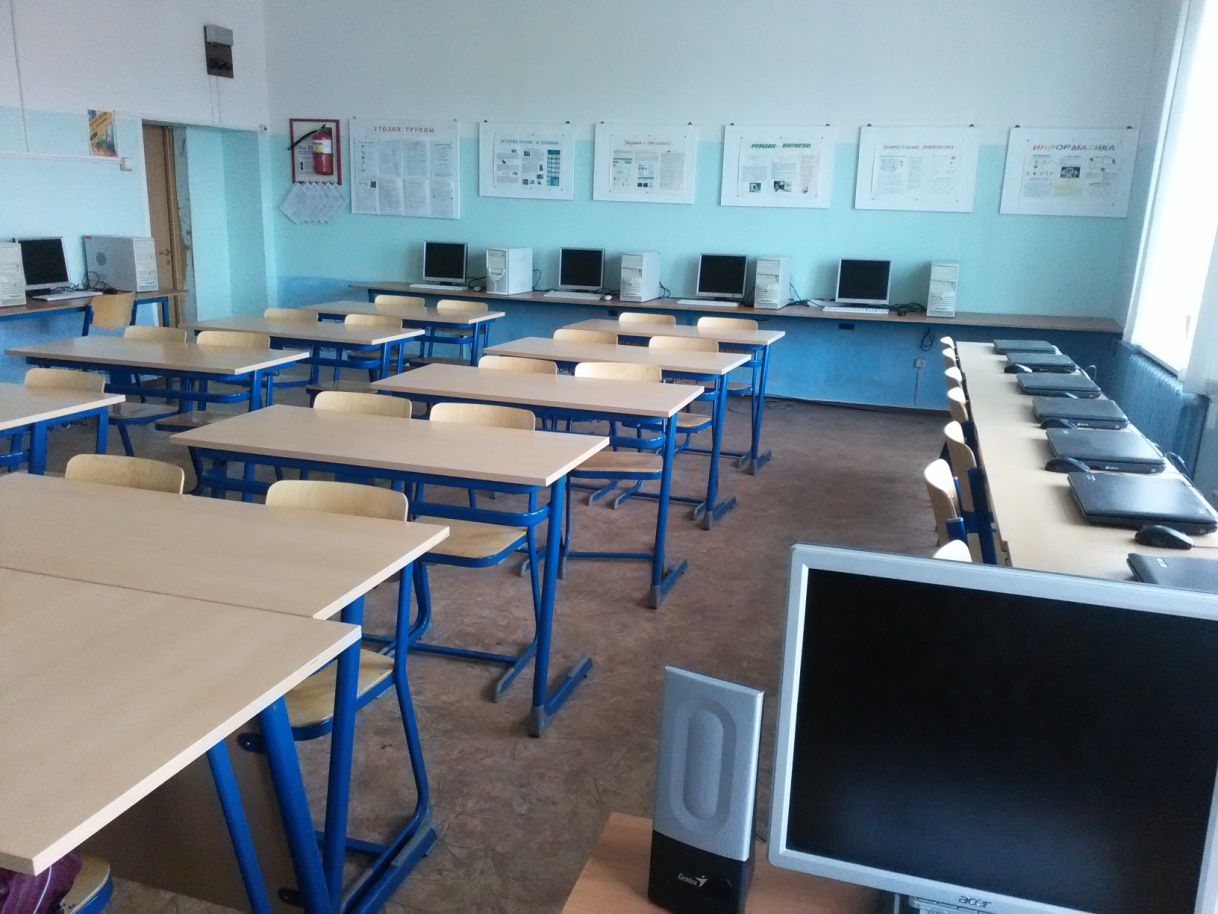  Санитарно-гигиенические и технические характеристикиЧисло посадочных мест: 25 ед. в т.ч. 1 ед. для обучающихся с ограничениями по здоровью.Расстановка рабочих мест: 2-рядная3.2.2 Характеристика помещения:Площадь кабинета – 60 м2, объём кабинета -210 м3, высота кабинета – 3,5 м.Поверхность пола – линолеум.3.2.3 Температурный режим: в соответствии с санитарными нормами- наличие термометра - есть3.2.4 Наличие солнцезащитных устройств: жалюзи металлические горизонтальные3.2.5 Обеспеченность первичными средствами пожаротушения:- огнетушитель – 2 шт.3.2.6 Вспомогательное помещение: - препараторская площадью 10 кв.м.3.2.7 Система освещения:- естественное, боковое - 3 оконных проема;- искусственное верхнее (лампы дневного света) - 11 шт.;- искусственное боковое: доска (лампы дневного света) - 1 шт.3.2.8 Система вентиляции: естественная (неорганизованная)3.2.9 Система электропитания:- электрические розетки 220 В - 13 шт.;- электрический распределительный щит - есть3.2.10 Система отопления: централизованное водяное отопление3.2.11 Система водоснабжения: отсутствует3.2.12 Система канализации: отсутствует3.2.13 Стенд (уголок) по охране труда и технике безопасности: имеется3.2.14 Средства оказания первой медицинской помощи: отсутствуют3.2.15 План эвакуации: отсутствует3.2.16 Система защиты:- металлические решетки на окнах - нет- защита дверей - деревянные двери- сигнализация: отсутствует3.2.17 Выходы: в кабинете – в коридор3.2.18 Организация обслуживания3.2.19 Система хранения материальных ценностей и учебно-методической документации3.2.20 Материальная ответственность: возложена на заведующего кабинетом Оснащение рабочих мест преподавателя и обучающихся3.3.1 Оснащение рабочего места преподавателястол преподавателя;письменный стол;классная доска;проекционный экран;персональный ноутбук с программным обеспечением и выходом в Интернет;пульт управления электроснабжением.3.3.2. Оснащение рабочих  мест обучающихсядвухместный стол;стулья;снабжение рабочего места электрическим током 220 В.ДОКУМЕНТАЦИОННОЕ ОБЕСПЕЧЕНИЕ ДЕЯТЕЛЬНОСТИ  ПРЕПОДАВАТЕЛЯПапка № 1. НОРМАТИВНО-МЕТОДИЧЕСКИЕ МАТЕРИАЛЫ1.1 Нормативная документация (Федеральные государственные образовательные стандарты. Учебные планы. Примерная программа по дисциплине «Информатика и ИКТ»);1.2 Локальные акты.1.3 Методические рекомендации.Папка № 2. ПРОГРАММНАЯ ДОКУМЕНТАЦИЯ2.1 Рабочие программы по информатике для обучащихся по профессиям 260807.01 «Повар, кондитер», 151903.02 «Слесарь»Папка № 3. УЧЕБНАЯ ДОКУМЕНТАЦИЯ3.1 Календарно-тематические планы.3.2 Поурочное планирование.3.3 Поурочное планирование практических занятий.3.4 Отбор содержания материала.3.5 Дидактические материалы:3.6 Материалы для промежуточного контроля  знаний в поурочном планировании учебной дисциплиныПапка № 4.   МАТЕРИАЛЫ ПРОМЕЖУТОЧНОЙ И ИТОГОВОЙ АТТЕСТАЦИИ ОБУЧАЮЩИХСЯ4.1 Текущий контроль усвоения учебной дисциплины по  разделам и темам (Самостоятельные работы. Контрольные работы по темам. Практические работы. Проверка конспектов.).4.2  Тематический контроль по изучению определенного раздела и темы программы учебной дисциплины.4.3  Рубежный (поэтапный)  контроль знаний обучающихся по разделам образовательной программы.4.4  Итоговый контроль знаний обучающихся.Папка № 5  МЕТОДИЧЕСКАЯ И НАУЧНО-МЕТОДИЧЕСКАЯ РАБОТА5.1 План индивидуальной методической работы;5.2 Методическая работа (Педагогические разработки. Сборники (планов уроков, конспектов, дидактических средств обучения и т.д.). Доклады. Рефераты. Анализы уроков.).5.3 Научно-методическая  работа (Научно-методические разработки (методические рекомендации; методические разработки, носящие исследовательский характер (с приложением творческих работ обучающихся); материалы по участию в мероприятиях на различных уровнях).Папка № 6.   ОРГАНИЗАЦИЯ ВОСПИТАТЕЛЬНОЙ РАБОТЫ В ГРУППЕ  (куратор)6.1 Приказы.6.2 Документы по воспитательной работе в группе.  6.3 Методические рекомендации по организации воспитательного процесса в учебной группе.6.4 Документация   по развитию здорового образа жизни.Папка № 7.  ДОКУМЕНТАЦИЯ УЧЕБНОГО КАБИНЕТА 7.1 Паспорт учебного кабинета.7.2 Должностная инструкция заведующего учебным кабинетом. 7.3 Документация по охране труда. Папка № 8.   ВНЕУРОЧНАЯ РАБОТА 8.3 Педагогические разработки внеурочных мероприятий по информатике. 8.4 Творческие работы обучающихся.8.5 Результаты участия в предметных неделях, педагогических советах, семинарах, конференциях,  круглых столах и т.п. (дипломы, грамоты и т.п.);8.6 Разработанные дидактические и методические материалы для организации образовательного процесса.НОРМАТИВНАЯ, УЧЕБНО-МЕТОДИЧЕСКАЯ И ИНАЯ ОБЯЗАТЕЛЬНАЯ ДОКУМЕНТАЦИЯ КАБИНЕТАМАТЕРИАЛЬНО-ТЕХНИЧЕСКОЕ ОСНАЩЕНИЕ КАБИНЕТА7.УЧЕБНО-МЕТОДИЧЕСКОЕ ОБЕСПЕЧЕНИЕ КАБИНЕТА8. СОСТОЯНИЕ ТЕХНИКИ БЕЗОПАСНОСТИ И ОХРАНЫ ТРУДА В КАБИНЕТЕ(инструкции по технике безопасностидля преподавателя и для обучающихся)Техническое обслуживание компьютеров: проводится по необходимости, Ответственные -  Пир А.А., Ларин М.Ю.9. САНИТАРНО-ГИГИЕНИЧЕСКОЕ СОСТОЯНИЕ КАБИНЕТА 1.Цель, задачи и основные направления работы кабинета32.Должностные обязанности  и права заведующего кабинетом43.Технические параметры кабинета3.1Планировка размещения учебного и технологического оборудования53.2Санитарно-гигиенические и технические характеристики63.3Оснащение рабочих мест преподавателя и обучающихся84.Документационное обеспечение деятельности  преподавателя 95.Нормативная, учебно-методическая и иная обязательная документация кабинета116.Материально-техническое оснащение кабинета147.Учебно-методическое обеспечение кабинета7.1Учебная и учебно-методическая литература16 7.2.Дидактическое обеспечение167.3.Оборудование и оснащение для проведения практических работ178.Состояние техники безопасности и охраны труда в кабинете189.Санитарно-гигиеническое состояние кабинета19№ п/пФорма обслуживанияРежим Исполнители 1.Организация обслуживания и ремонтаОрганизация обслуживания и ремонтаОрганизация обслуживания и ремонта- влажная уборкаежедневноуборщица- косметический ремонт по плануАХЧ- капитальный ремонт по плануАХЧ2.Организация обслуживания оборудования и технического оснащенияОрганизация обслуживания оборудования и технического оснащенияОрганизация обслуживания оборудования и технического оснащения- во время занятий  по необходимостипрограммист, зав.кабинетом- текущий ремонтпо необходимостипрограммист, зав.кабинетом- профилактика1 раз в семестрпрограммист, зав.кабинетом№п/пНаименованиематериально-технических объектов и средствМесто хранения1.Специализированная учебная мебель  Кабинет2.Технические средства обучения  Кабинет, препараторская3.СтендыКабинет4.Учебное оборудованиеКабинет, препараторская5.Печатные пособияКабинет, библиотека6.Информационно-коммуникативные средства  Кабинет 7.Основная и дополнительная учебная литература  Кабинет, библиотекаОбщая номенклатура объектов нормативно-правового и методического обеспеченияв соответствии с требованиями ФГОС и содержательным наполнением учебныхдисциплин, междисциплинарных курсов и учебных практикОбщая номенклатура объектов нормативно-правового и методического обеспеченияв соответствии с требованиями ФГОС и содержательным наполнением учебныхдисциплин, междисциплинарных курсов и учебных практикОбщая номенклатура объектов нормативно-правового и методического обеспеченияв соответствии с требованиями ФГОС и содержательным наполнением учебныхдисциплин, междисциплинарных курсов и учебных практикОбщая номенклатура объектов нормативно-правового и методического обеспеченияв соответствии с требованиями ФГОС и содержательным наполнением учебныхдисциплин, междисциплинарных курсов и учебных практик№п/пНазвание раздела и документаВид документа (электронный, печатный)Место хранения документаФедеральная нормативно-правовая документацияФедеральная нормативно-правовая документацияФедеральная нормативно-правовая документацияФедеральная нормативно-правовая документация1.Закон об образовании в Российской ФедерацииэлектронныйЗав. отделением каб.452.Приказы Министерства образования РФэлектронныйЗав. отделением каб.453.Приказы Министерства образования Московской областиэлектронныйЗав. отделением каб.454.ФГОС среднего общего образования утвержденный приказом Министерства образования РФ № 413 от 17.05.2012 г. (с изменениями)Электронный печатный Зав.отделением каб.455.ФГОС среднего профессионального образования, утвержденные приказом Министерства образования РФ по ППССЗ и ППКРС:ЭлектронныйСайт техникума подраздел «Образовательные стандарты».Зав.отделением каб.455.ФГОС СПО по профессии 260807.01 Повар, кондитер, утвержденный приказом Минобрнауки России от 02.08.2013 № 798ЭлектронныйСайт техникума подраздел «Образовательные стандарты».Зав.отделением каб.455.ФГОС СПО по профессии 151903.02 Слесарь, утвержденный приказом Минобрнауки России от 02.08.2013 № 817ЭлектронныйСайт техникума подраздел «Образовательные стандарты».Зав.отделением каб.45Правоустанавливающая документация ГАПОУ МО «Егорьевский техникум»Правоустанавливающая документация ГАПОУ МО «Егорьевский техникум»Правоустанавливающая документация ГАПОУ МО «Егорьевский техникум»Правоустанавливающая документация ГАПОУ МО «Егорьевский техникум»6.Устав техникума   электронныйСайт техникума в подразделе «Документы»7.ЛицензияэлектронныйСайт техникума в подразделе «Документы»8.Свидетельство о государственной аккредитацииэлектронныйСайт техникума в подразделе «Документы»9.Локальные акты техникума   электронныйСайт техникума в подразделе «Документы»10.Методические рекомендации  «Разработка рабочей программы общеобразовательной дисциплины в соответствии с ФГОС» электронныйЗав. отделением каб.4511. Методические рекомендации «Разработка учебно-методических рекомендаций для обучающихся по выполнению самостоятельной работы» электронныйЗав. отделением каб.45Учебно-методическая документацияУчебно-методическая документацияУчебно-методическая документацияУчебно-методическая документация12.Основные профессиональные образовательные программы  ЭлектронныйпечатныйСайт техникума подраздел «Образование».Зав. отделением каб.4513.Учебные планыЭлектронныйПечатный Сайт техникума подраздел «Образование».Зав. отделением каб.4514.Положение о текущем контроле и промежуточной аттестацииЭлектронныйПечатный Сайт техникума подраздел «Образование».Зав. отделением каб.4515.Примерная программа  по «Информатике» для профессиональных образовательных организаций авт. Цветкова М.С., 2015г, рекомендованной ФГАУ «ФИРО» в качестве примерной для реализации основной профессиональной образовательной программы СПО на базе основного общего образования с получением среднего общего образования, протокол №3 от 21.07.2015 г.ЭлектронныйпечатныйЗав.отделением каб.45.Папка № 1каб.4816.Рабочие программы по информатике по ППССЗ и ППКРС утвержденные директором ГАПОУ МО «Егорьевский техникум» 29.08.2016 г. ЭлектронныйпечатныйЗав. отделением каб.45.Папка № 2каб.4817.Календарно-тематическое планирование по информатике в группах 1 и 2 курсов по всем ППССЗ и ППКРСЭлектронныйпечатныйЗав. отделением каб.45.Папка № 3каб.4818.Учебно-методические рекомендации для обучающихся по выполнению самостоятельной работы по учебной дисциплине «Информатика», утвержденные директором  техникума 29.08.2016 г. по всем  ПППССЗ и ППКРСЭлектронныйпечатныйЗав. отделением каб45Папка № 3каб.4819.Фонды оценочных средств:-  материалы для проведения текущего контроля успеваемости- семестровые контрольные мероприятия- материалы для проведения промежуточной аттестации- комплекты контрольно-оценочных средств для поурочного тематического контроляЭлектронныйпечатныйЗав. отделением каб.45Папка № 4 каб.48Документация кабинетаДокументация кабинетаДокументация кабинетаДокументация кабинета20.Паспорт кабинетаЭлектронныйпечатныйЗав.отделением каб.45.Папка №7 каб.4821.Заключение органов РОСПОТРЕБНАДЗОРа о соответствии требований к помещению для ведения образовательной деятельностиПечатный (копия)Папка № 7 каб.4822.Инструкции по технике безопасности и пожарной безопасностипечатныйПапка № 7 каб.4823.Журнал по технике безопасностиПечатный, заполняемый вручнуюПапка № 7 каб.45Общая номенклатура объектов и средств материально-технического обеспеченияв соответствии с требованиями ФГОС и содержательным наполнением учебныхдисциплин, междисциплинарных курсов и учебных практикОбщая номенклатура объектов и средств материально-технического обеспеченияв соответствии с требованиями ФГОС и содержательным наполнением учебныхдисциплин, междисциплинарных курсов и учебных практикОбщая номенклатура объектов и средств материально-технического обеспеченияв соответствии с требованиями ФГОС и содержательным наполнением учебныхдисциплин, междисциплинарных курсов и учебных практикОбщая номенклатура объектов и средств материально-технического обеспеченияв соответствии с требованиями ФГОС и содержательным наполнением учебныхдисциплин, междисциплинарных курсов и учебных практикНаименование объектов и средствматериально-технического обеспеченияНаименование объектов и средствматериально-технического обеспеченияНеобходимоеколичествообъектов исредствматериально-техническогообеспеченияФактическоеколичествообъектов исредствматериально-техническогообеспеченияСпециализированная учебная мебельСпециализированная учебная мебельСпециализированная учебная мебельСпециализированная учебная мебель1.Классная доска (меловая)112.Рабочий стол преподавателя113.Рабочее место преподавателя, оборудованное компьютером  114.Рабочие места обучащихся, оборудованные компьютерами16165.Ученические столы - двухместные15156.Стулья 30307.Шкаф для хранения документации11Технические средства обучения (в том числе экранно-звуковые и цифровые средства)Технические средства обучения (в том числе экранно-звуковые и цифровые средства)Технические средства обучения (в том числе экранно-звуковые и цифровые средства)Технические средства обучения (в том числе экранно-звуковые и цифровые средства)1.Ноутбук Lenovo (учительский)112.Стационарный компьютер учительский TFT 17 ACER113.Пакеты прикладных программ: текстовых, табличных,графических и презентационных114.Подключение к сети Интернет (ноутбук учительский)115.Мультимедийный проектор стационарный NEC  V260Х116.Проекционный экран117.Комплект сетевого оборудования118.Источник бесперебойного питания11Стенды Стенды Стенды Стенды 1.Стенд по охране труда112. «Компьютер и здоровье»113. «История науки и техники»114. «Очевидное - невероятное»115.«Здоровье - это жизнь»116. «Занимательная информатика»117«Информатика»11Учебное оборудование (рабочие места обучающихся)Учебное оборудование (рабочие места обучающихся)Учебное оборудование (рабочие места обучающихся)Учебное оборудование (рабочие места обучающихся)1.Ноутбук Acer Extensa992Компьютер Kraftwan Gredo KC3677Печатные пособия (карточки-задания для выполнения практических работ, инструкции, нормативно-правовые документы и т.п.)Печатные пособия (карточки-задания для выполнения практических работ, инструкции, нормативно-правовые документы и т.п.)Печатные пособия (карточки-задания для выполнения практических работ, инструкции, нормативно-правовые документы и т.п.)Печатные пособия (карточки-задания для выполнения практических работ, инструкции, нормативно-правовые документы и т.п.)1.Карточки-задания для выполнения практических работ в прикладных программах Word, Paint, Excel, PowerPointпо 15 шт.по 15 шт.2.Справочник по информатике 113.Карточки с вопросами к контрольным работам по прикладным программампо 5 шт.по 5 шт.4.Проверочные тематические тесты по разделам рабочей программы20205.Методические рекомендации по оформлению ПЭР на компьютере 116.Опорные таблицы «Внешние и внутренние устройства компьютера», «Программное обеспечение»10107.Памятки по работе в прикладных программах (интерфейс пользователя)10108.Схемы «История развития ВТ», «Алгоритмы»1010Информационно-коммуникативные  средства  (лазерные  диски; мультимедийные обучающие, треннинговые, контролирующие и другие программы; электронные учебники и библиотеки; электронные энциклопедии и словари; электронные плакаты,   инструментальная  компьютерная  среда  для моделирования, программирования и т.п.)Информационно-коммуникативные  средства  (лазерные  диски; мультимедийные обучающие, треннинговые, контролирующие и другие программы; электронные учебники и библиотеки; электронные энциклопедии и словари; электронные плакаты,   инструментальная  компьютерная  среда  для моделирования, программирования и т.п.)Информационно-коммуникативные  средства  (лазерные  диски; мультимедийные обучающие, треннинговые, контролирующие и другие программы; электронные учебники и библиотеки; электронные энциклопедии и словари; электронные плакаты,   инструментальная  компьютерная  среда  для моделирования, программирования и т.п.)Информационно-коммуникативные  средства  (лазерные  диски; мультимедийные обучающие, треннинговые, контролирующие и другие программы; электронные учебники и библиотеки; электронные энциклопедии и словари; электронные плакаты,   инструментальная  компьютерная  среда  для моделирования, программирования и т.п.)1.Комплект мультимедийных презентаций для каждого учебного занятия112.Репетитор по информатике «Кирилл и Мефодий» CD-R113.Учебные тематические видеоклипы по информатике. Материал сайта «Видеоуроки»30304.Репетитор по информатике «ЯКласс» (on-line)11Перечень сайтов, необходимых для нормативно-правового и учебно-методическогообеспечения реализации учебного процесса (официальных, образовательных ресурсов,каталогов, методических материалов, периодических изданий в Интернет, из опыта работы, других образовательных организаций и т.п.)Перечень сайтов, необходимых для нормативно-правового и учебно-методическогообеспечения реализации учебного процесса (официальных, образовательных ресурсов,каталогов, методических материалов, периодических изданий в Интернет, из опыта работы, других образовательных организаций и т.п.)Перечень сайтов, необходимых для нормативно-правового и учебно-методическогообеспечения реализации учебного процесса (официальных, образовательных ресурсов,каталогов, методических материалов, периодических изданий в Интернет, из опыта работы, других образовательных организаций и т.п.)Перечень сайтов, необходимых для нормативно-правового и учебно-методическогообеспечения реализации учебного процесса (официальных, образовательных ресурсов,каталогов, методических материалов, периодических изданий в Интернет, из опыта работы, других образовательных организаций и т.п.)1.www.fcior.edu.ru (Федеральный центр информационно-образовательных ресурсов - ФЦИОР)112.www.school-collection.edu.ru (Единая коллекция цифровых образовательных ресурсов)113.www.intuit.ru/studies/courses (Открытые интернет-курсы «Интуит» по курсу «Информатика»)114.www.megabook.ru (Мегаэнциклопедия Кирилла и Мефодия, разделы «Наука / Математика. Кибернетика» и «Техника / Компьютеры и Интернет»)115.www.window.edu.ru (Единое окно доступа к образовательным ресурсам Российской Федерации)116.www.st-books.ru (Лучшая учебная литература)117.www.school.edu.ru (Российский образовательный портал. Доступность, качество, эффективность)118.www.ru/book (Электронная библиотечная система)119.www.alleng.ru/edu/phys.htm (Образовательные ресурсы Интернета - Информатика)1110.www.school-collection.edu.ru (Единая коллекция цифровых образовательных ресурсов)1111.https//inf.1september.ru (учебно-методическая газета «Информатика»)11Общая номенклатура объектов и средств учебно-методического обеспеченияв соответствии с требованиями ФГОС и содержательным наполнением учебныхдисциплин, междисциплинарных курсов и учебных практикОбщая номенклатура объектов и средств учебно-методического обеспеченияв соответствии с требованиями ФГОС и содержательным наполнением учебныхдисциплин, междисциплинарных курсов и учебных практикОбщая номенклатура объектов и средств учебно-методического обеспеченияв соответствии с требованиями ФГОС и содержательным наполнением учебныхдисциплин, междисциплинарных курсов и учебных практикОбщая номенклатура объектов и средств учебно-методического обеспеченияв соответствии с требованиями ФГОС и содержательным наполнением учебныхдисциплин, междисциплинарных курсов и учебных практикНаименование объектов и средствУчебно-методического обеспеченияНаименование объектов и средствУчебно-методического обеспеченияНеобходимоеколичествообъектов исредств Фактическоеколичествообъектов исредств7.1 Учебная и учебно-методическая литература7.1 Учебная и учебно-методическая литература7.1 Учебная и учебно-методическая литература7.1 Учебная и учебно-методическая литература1.Цветкова М.С. Информатика и ИКТ: учебник для нач. и сред. проф. образования – М.: Изд. центр «Академия», 2013. – 352 с.12.Цветкова М.С. Информатика и ИКТ. Практикум для профессий и специальностей естественно-научного и гуманитарного профилей: учеб. пособие для нач. и сред. проф. образования – М.: Изд. центр «Академия», 2013. – 240 с..13.Малясова С.В. Информатика и ИКТ: пособие для подготовки к ЕГЭ: учеб. пособие для учреждений нач. и сред. проф. образования – М.: Изд. центр «Академия», 2013. – 304 с.14.Свиридова М.Ю. Электронные таблицы Excel: учеб. пособие для нач. проф. образования – М.: Изд. центр «Академия», 2013. – 144 с.15.Свиридова М.Ю. Создание презентаций в  PowerPoint: учеб. пособие для нач. проф. образования – М.: Изд. центр «Академия», 2013. – 224 с.16.Киселев С.Е. Операционные системы: учеб. пособие. - М.: Изд. центр «Академия», 2013. – 64 с.17.2 Дидактическое обеспечение7.2 Дидактическое обеспечение7.2 Дидактическое обеспечение7.2 Дидактическое обеспечение1.Карточки – задания к практическим работам по темам:1 комплект1 комплект1.1Системы счисления1 комплект1 комплект1.2Алгоритмы1 комплект1 комплект1.3Программирование1 комплект1 комплект1.4Интернет1 комплект1 комплект2.Карточки – задания к практическим работам в текстовом редакторе MS Word:1 комплект1 комплект2.1Настройка пользовательского интерфейса1 комплект1 комплект2.2Выбор гарнитуры1 комплект1 комплект2.3Создание и редактирование текстового документа1 комплект1 комплект2.4Абзацные отступы и интервалы1 комплект1 комплект2.5Создание и форматирование таблиц1 комплект1 комплект2.6Выполнение вычислений 1 комплект1 комплект2.7Вставка готового рисунка1 комплект1 комплект2.8Вставка символа1 комплект1 комплект2.9Объекты WordArt1 комплект1 комплект2.10Рисование в документе1 комплект1 комплект2.11Диаграммы1 комплект1 комплект2.12Редактор формул2.13Стили в документе3.Карточки – задания к практическим работам в табличном редакторе MS Excel:1 комплект1 комплект3.1Назначение и интерфейс редактора1 комплект1 комплект3.2Ввод данных и формул в ячейки таблицы1 комплект1 комплект3.3Создание и редактирование документа1 комплект1 комплект3.4Автозаполнение ячеек1 комплект1 комплект3.5Ссылки. Встроенные функции1 комплект1 комплект3.6Математические расчёты1 комплект1 комплект3.7Создание диаграмм1 комплект1 комплект3.8Форматирование электронной таблицы1 комплект1 комплект3.9Сортировка данных1 комплект1 комплект4.Карточки – задания к практическим работам в программе создания презентаций MS PowerPoint:1 комплект1 комплект3.1Основные понятия. Приёмы создания и оформления презентации1 комплект1 комплект3.2Демонстрация слайд-фильма и настройка анимации1 комплект1 комплект3.3Создание слайда с диаграммой и таблицей1 комплект1 комплект3.4Вставка в слайд рисунков и анимации1 комплект1 комплект3.5Создание управляющих кнопок1 комплект1 комплект3.6Сохранение и подготовка презентации к демонстрации1 комплект1 комплект5.Карточки – задания к практическим работам в графическом редакторе Paint:1 комплект1 комплект5.1Создание рисунка в среде программы1 комплект1 комплект5.2Настройка инструментов1 комплект1 комплект5.3Графические примитивы1 комплект1 комплект5.4Раскраска  рисунков1 комплект1 комплект5.5Технология OLE (внедрение объекта из другого приложения)1 комплект1 комплект5.6Редактирование компьютерного рисунка1 комплект1 комплект6.Тестовые задания6.1Гигиена и охрана труда при работе за компьютером (2 вар.)1 комплект1 комплект6.2История развития вычислительной техники (3 вар.)1 комплект1 комплект6.3Информация. Измерение информации (3 вар.)1 комплект1 комплект6.4Устройство компьютера (2 вар.)1 комплект1 комплект6.5Виды и характеристики компьютерной памяти (2вар.)1 комплект1 комплект6.6Операционные системы (2 вар.)1 комплект1 комплект6.7Неисправности в работе компьютера (2 вар.)1 комплект1 комплект6.8Компьютерные вирусы (2 вар.)1 комплект1 комплект6.9Графические редакторы (2 вар.)1 комплект1 комплект6.10Компьютерные телекоммуникации (3 вар.)1 комплект1 комплект7.3 Оборудование и оснащение для проведения практических работ7.3 Оборудование и оснащение для проведения практических работ7.3 Оборудование и оснащение для проведения практических работ7.3 Оборудование и оснащение для проведения практических работ1.Ноутбук Acer Extensa9 шт.9 шт.2.Компьютер Kraftwan Gredo KC367 шт.7 шт.3.Пакет программного обеспечения MS Office 20101 комплект1 комплектНомер инструкцииНазвание инструкцииМесто хранения№ 1О мерах пожарной безопасности в ГАПОУ МО «Егорьевский техникум»Информационный стенд «Техника безопасности» каб.48№ 3По охране труда при работе на компьютерах, с принтерами, ксероксами и другими электрическими приборамиПапка № 7№ 61По охране труда при работе в кабинетах оснащенных компьютерным оборудованиемПапка № 7№ 105О мерах пожарной безопасности при работе в кабинетах, оснащенных компьютерным оборудованиемПапка № 7№ 106По охране труда для преподавателя и заведующего кабинетом, оснащенным компьютерным оборудованиемПапка № 7ГодГрафик генеральных уборокОтметки  о сроках и результатах проведения контроля2016-2017 учебный год1 раз в два месяца